LONDON BOROUGH OF HARROWTHE TOWN AND COUNTRY PLANNING (GENERAL PERMITTED DEVELOPMENT) ORDER 2015NOTICE OF MAKING AN IMMEDIATE DIRECTION UNDER ARTICLE 4(1)NOTICE IS GIVEN by the London Borough of Harrow, being the appropriate local planning authority, that it has made a Direction under Article 4(1) of the Town and Country Planning (General Permitted Development) (England) Order 2015 (“the Order”)The Direction was made on 15th day of April 2021 applies to the Harrow on the Hill Village Conservation Area and in particular the following properties: Byron Hill Road nos. 4, 12, 14, 16, 18 and 20; Crown Street nos. 1, 2, 2A, 2B, 3, 4, 4A, 5, 6, 8,10, 12, 13, 14, 16, 18, 19, 20, 21, 22, 23, 24, 25, 27, 28, 29, 30, 31, 32, 33, 34, 35, 36, 37, 37a, 38, 39, 40, 48, 50, 52 and 54; High Street no. 66; Nelson Road nos. 1, 2, 3, 4, 5, 6, 7, 8, 9, 10, 11, 12, 13, 14, 15, 16, 16A, 16B, 17, 18, 19, 19A, 20, 20A, 21, 22, 23, 24, 25, 26, 27, 28, 29, 30, 31, 32, 33, 34, 35, 36, 37, 38, 39, 40, 41, 42, 43, 1 and 2 Suckley Villas; Short Hill no. 5; Trafalgar Terrace nos. 1, 2, 3, 4, 5, 6, 7, 8 and 9; Victoria Terrace nos. 1, 2, 3, 4, 5, 6, 7, 8, 9, 10 and 11; Waldron Road nos. 2, 4, 6, 7, 8, 9, 10, 11, 12, 13, 14, 15, 17, 19 and 21; Wellington Terrace nos. 1, 2, 3, 4, 5, 6, 7, 8, 13, 14, 15, 16, 17, 18, 18a, 19, 20, 21, 22, 23, 24 and 25; West Street nos. 2, 4, 11, 13, 15, 17, 19, 30A, 32, 34, 38, 39, 40, 41, 42, 43, 44, 45, 47, 49, 51, 53, 55, 55B, 57, 59, 61, 63, 64, 65, 66, 68, 70, 72, 72A, 74, 89, 91, 93, 95, 97, 99, 101, 103, 105, 107 and 109; and Yew Walk nos. 13, 14, 15, 16 and 17.The Direction applies to the development described in the following Class of the Order: -The following permitted development rights are withdrawn relating to Schedule 2 of the Order, where such development would front a highway, a waterway or open space:Part 11, Class C – Any building operation consisting of the demolition of the whole or any part of any gate, fence, wall or other means of enclosure.The effect of the Direction is that the permission granted by Article 3 of the Order shall not apply to such development and such development shall not be carried out within that area unless planning permission is granted by the London Borough of Harrow (“the Council”) A copy of the Direction and the Map defining the area to which it relates may be seen at the offices of the Council at Main Reception, Civic Centre 1, Station Road, Harrow, HA1 2UH between the hours of 9 am and 5 pm. Representations may be made concerning the aforementioned Article 4 Direction between 22nd April 2021 and 13th May 2021. If you wish to make representations, please send them to Lucy Haile, Principal Conservation Officer by post to Planning Policy, Conservation and Design, Environment & Enterprise, 4th Floor, North Wing Civic Centre, Station Road Harrow, HA1 2XF or by email to lucy.haile@harrow.gov.uk Whether using email or post please put the following reference on your representation namely: ‘Representation for the Immediate Article 4 Direction – Harrow on the Hill Village Conservation Area’. Any representation must be received by the Council by 13th May 2021 and should include your name, postal address and if desired, an email address.Any representation received by the Council during this period will be taken into account by the Council in deciding whether to confirm the Direction.Dated this 15th day of April 2021Signed: 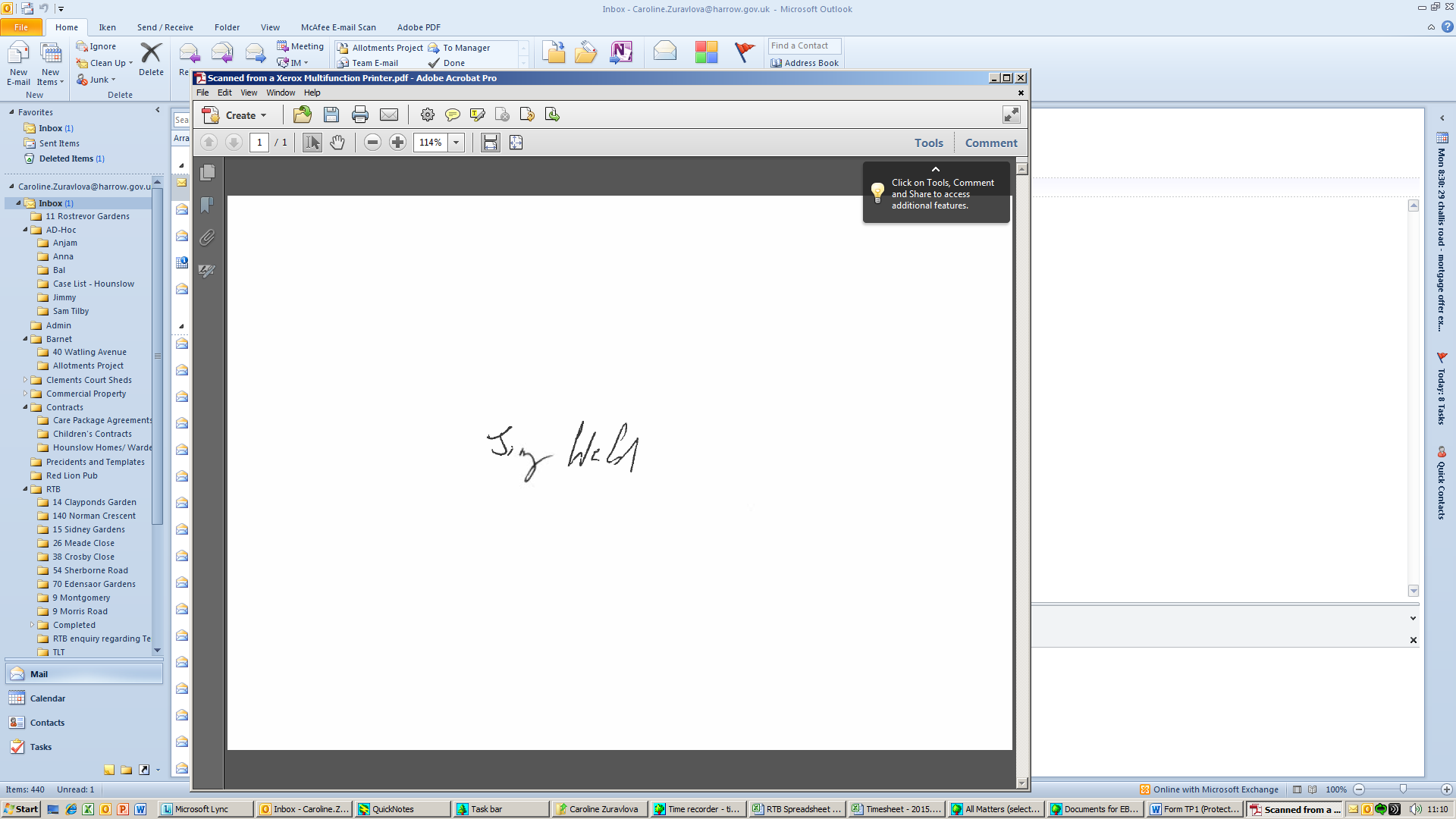 Jimmy WalshSenior Lawyer and Team Leader – Planning and Regeneration On behalf of:London Borough of HarrowCivic Centre, Station RoadHarrow, HA1 2UH